23.01.2023 года в ГОУ ЯО «Рыбинская общеобразовательная школа» на ИК-2 в 9б классе прошёл открытый классный час на тему «Колесо жизни».       Эпиграфом классного часа стали слова:  «Жизнь – это благо, это дар, который даётся человеку лишь однажды».Форма классного часа: круглый стол. В ходе первой части мероприятия было обсуждение с обучающимся понятие “ценность”, его буквальное и переносное значение. Каждому участнику было предложено представить свою жизни в виде колеса, которое поможет определить жизненный путь. Выбор каждого – это каким будет колесо, из каких секторов оно будет состоять. Где каждый сектор – это то, к чему стремится человек в жизни, это его жизненная цель. Участникам классного часа было предложено ответить на вопрос: А что может быть содержанием человеческой жизни? В этом случае ребята высказывали собственное мнение, делая акцент на том, что им интересно.   Во второй части мероприятия обучающимся было предложено участие в игре «На что потратить жизнь» с целью осознания необходимости осуществления выбора жизненных ценностей. Но это была всего лишь игра, по окончании которой может быть кто-то о чём-то и сожалел... Но у ребят есть прекрасная возможность сделать правильный выбор в реальной жизни!          В конце классного часа был подведён итог. Несмотря на то, что созданные ими проекты жизни, не имеют идеальной формы, нужно балансировать колесо жизни и помнить: идеальный круг, идеальные сектора – только в идеальном мире. Задуматься о своей жизни никогда не поздно... В ходе мероприятия было рассказано немало притчей, смысл которых и был создан на иллюстрации жизненных целей и нравственных качествах. Изложенный материал был проиллюстрирован презентацией и рядом видеороликов.Мероприятие подготовила и провела классный руководитель и учитель биологии:Н.Г. Запросова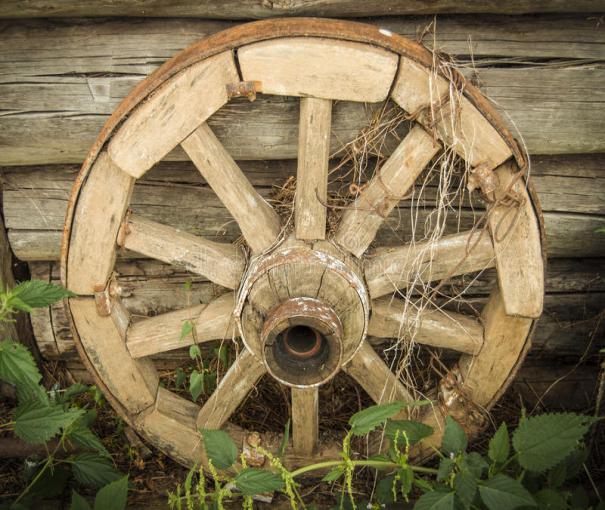 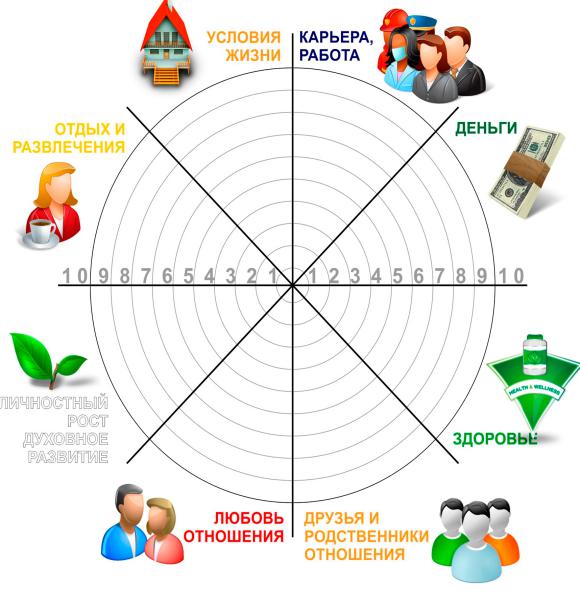 